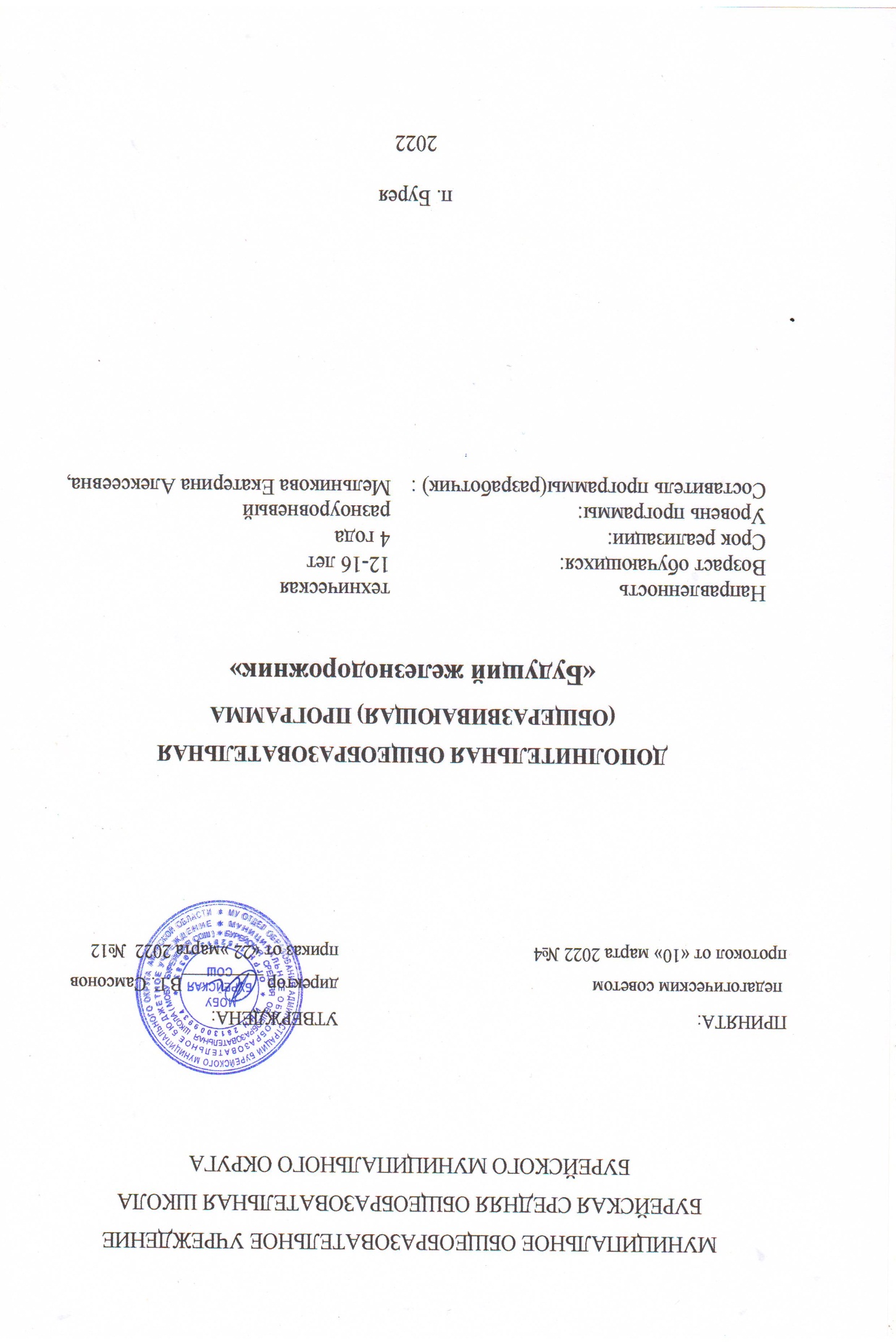 СодержаниеКомплекс основных характеристик программы                                     3Пояснительная записка                                                                        3Цели и задачи программы                                                                    7                                Содержание программы                                                                       8Планируемые результаты                                                                    22Комплекс организационно- педагогических условий                            24Форма аттестации и оценочные материалы                                       24Условия реализации программы                                                         24Календарный учебный график                                                             25Список литературы                                                                                     26Комплекс основных характеристик программы1.1 Пояснительная запискаДополнительная общеобразовательная программа «Будущий железнодорожник» разработана в соответствии с:Федеральный Закон РФ от 29.12.2012 г. № 273 «Об образовании в Российской Федерации» (в редакции Федерального закона от 31.07.2020 № 304-ФЗ)       Приказ Министерства Просвещения Российской Федерации от 09.11.2018 г. № 196 «Об утверждении Порядка организации и осуществления образовательной деятельности по дополнительным общеобразовательным программам» (с изм. от 30.09.2020 №533);            Концепция развития дополнительного образования детей (утверждена распоряжением Правительства Российской Федерации от 04.09.2014 № 1726-р);     Санитарно-эпидемиологические требования к устройству, содержанию и организации режима работы образовательных организаций дополнительного образования детей (Санитарно-эпидемиологические правила и нормативы СанПиН 2.4.4.3172-14);      Письмо Министерства образования и науки РФ от 18.11.2015 г. № 09-3242 «О направлении информации» (вместе с «Методическими рекомендациями по проектированию дополнительных общеразвивающих программ (включая разно-уровневые программы)»;Национальный стандарт Российской Федерации ГОСТ Р 52887-2018 «Услуги детям в организациях отдыха и оздоровления».    Основные принципы реализации программы – доступность, добровольность, субъектность, деятельностный и личностный подходы, преемственность, результативность, партнерство.Актуальность: Изучение роли железной дороги в системе дополнительного образования является эффективным средством обучения и воспитания детей и молодежи. Оно позволяет связать с собой многие вопросы разных дисциплин, что позволяет обеспечить тесный контакт учебных занятий с будущей профессией.Именно поэтому, в большей мере, чем какому-либо другому виду деятельности, необходимо восстанавливать у молодого поколения уважение к профессии, в частности железнодорожной, воспитывать нравственность, гражданственность, обострённое чувство сопричастности и ответственности за всё происходящее. Одним из источников обогащения знаний, воспитания любви к нему и формирования гражданских понятий и навыков является приобщение к труду, трудовой профессии, и ее значимости и нужности.Уровень программы: разноуровневаяНаправленность: техническая.Новизна работы заключается в том, что:- железнодорожный аспект востребован в практике отечественного образования для решения комплекса познавательных, воспитательных и коммуникационных задач;- железнодорожный кружок используется как средство организации содержательного досуга детей;- востребование потенциала знаний по следующим позициям:1.Возможности комплексного воздействия на личность и коллектив, так как во время экскурсии задачи обучения, воспитания и оздоровления решаются одновременно;2.Максимальное приближение педагогического влияния к детскому коллективу;3.Индивидуальные формы обучения и усвоения знаний.Отличительные особенности программы:Железнодорожная тематика позволяет лучше узнать и полюбить историю своего родного края, своей малой Родины, а это, в свою очередь, способствует раскрытию индивидуальных способностей, помогает выбору профессии, готовит к вступлению в жизнь. В программе могут принять участие как 6-классники, так и учащиеся 7-8-9 классов, из 35-40 человек будет сформировано 4 группы: "Дежурный смены"- старшая группа с 15 по 16 лет и "Проводник"- средняя группа с 13 по 14 лет, старшие ребята смогут обмениваться опытом со средними, совместно будут принимать участие в проведении занятий, экскурсий, зачетов. Занятия проводятся  в учебных кабинетах и на базе  музея ШЧ.Программа реализуется в сетевой форме. Сетевыми партнёрами являются Свободненская Детская Железная Дорога, учащиеся школы.Способы реализации сетевого взаимодействия и обязательства организаций партнёров:Отличительные особенности программы «Будущий железнодорожник» заключаются в том, что ее реализация осуществляется в сетевой форме и направлена на: - развитие сетевого взаимодействия образования учащихся и повышение качества и доступности образования за счет использования ресурсов организации- партнера;- разработку курсов и программ с возможностью использования материально-технических ресурсов организации- партнера.Сетевая форма обеспечивает возможность освоения дополнительной общеобразовательной программы «Будущий железнодорожник» с использованием ресурсов организации- партнера «Свободненской детской железной дороги им. Г.М. Фадеева-СП Забайкальской железной дороги – филиал ОАО «РЖД» по профильной подготовке учащихся.Программа не предусмотрена для детей с ОВЗ.Адресат программы: обучающиеся МОБУ Бурейской СОШ 12-16лет, желающие изучать навыки профессии, проявляющие интерес к железнодорожным профессиям поселка.Режим занятий: Занятия проводятся 1 раз в неделю по 2 академических часа (академический час равен 40 минутам), с обязательным 10 минутным перерывом.  Соблюдается режим проветривания, санитарное содержание помещений. Кроме занятий, проводимых по учебному плану, практикуется: проведение интегрированных занятий, участие обучающихся в экскурсиях, выезд на практику на 5 дней в г. Свободный.Формы организации образовательного процесса:Обучающиеся сформированы в разновозрастное, являющееся основным составом объединение. Занятия в объединениях могут проводиться по группам, индивидуально или всем составом объединения. Форма обучения – очная.Объём программы: 272 часаФорма обучения: очная, групповаяМетоды обучения:Наглядный метод: - демонстрация натуральных объектов; - демонстрация наглядных пособий; -демонстрация презентаций и видеороликовСловесный метод: - беседа; - рассказ;  Формы проведения занятий - лекции, практические работы,  презентации, защита зачетов.Срок реализации программы Программа «По железной дороге» рассчитана на четыре года обучения. Реализация программы предполагает использование современных педагогических образовательных технологий:- технологии личностно-ориентированного образования, способствующей формированию активно-деятельной позиции обучающихся;- технологии развивающего обучения, реализующей развитие интересов, способностей, личностных качеств и взаимоотношений между обучающимися;- проектной деятельности;- здоровье-сберегающих технологий;- информационных технологий (или ИКТ).  Основные способы и формы работы с детьми:Преобладающая форма занятий - групповая.Групповая (коллективная) форма работы направлена на осознание всем коллективом тех целей и задач, решение которых требует общих усилий.Формы работы: лекции, экскурсии.Активно используются и другие формы занятий:Индивидуальная форма работы тесно связана с приобщением обучающихся к чтению и реферированию специальной литературы.Формы работы: объяснение, организация совместных экскурсий, заполнение документации.        Тип занятий - учебно-тренировочный. 1.2 Цель дополнительной общеобразовательной программы: 
формирование познавательной потребности в освоении профессионального материала, расширение и углубление знаний учащихся о профессии железнодорожника, формирование умений и навыков общения, подготовка знаний и умений о будущей профессии, воспитание патриотизма через прославляемую и важную профессию.Задачи дополнительной общеобразовательной программы Образовательные задачи• познакомить с историей развития; • овладеть начальными навыками профессии; • овладеть навыками работы на приборах во время практических занятий. Воспитательные задачи:- развитие гражданских качеств, патриотического отношения к России и к профессии,- воспитание учащихся на примере жизни и деятельности земляков, понимания ценности и значимости каждой профессии,- воспитание гордости и уважения к живущим рядом ветеранам войны и труда.  Развивающие задачи:• развитие познавательного интереса, интеллектуальных способностей; • стимулирование стремления знать как можно больше о родном крае и его людях, интереса учащихся к трудовой профессии. Программа предусматривает теоретические и практические занятия1) теоретические (беседы, лекции, викторины, самостоятельная работа)2) практические (экскурсии, встречи, работа с документами, работа с компьютером- тренажером). Содержание программыУчебный план 6 класс (68 часов)  Учебный план 7 класса (68 часов) Учебный план 8 класса (68 часов)  Учебный план 9 класса (68 часов) Содержание учебного плана 6 классаРаздел 1 Технический прогресс на железнодорожном транспорте (2 часа) Внедрение новых технологий. Обновление локомотивного парка. Реконструкция станций. Раздел 2 Метрополитены (2 часа) Метрополитены в мире. Метрополитены в России.Раздел 3 Путь и путевое хозяйство (7 часов) Устройство пути. Путеизмерительные приборы и механизмы. Изыскательские работы.  Моделирование элементов пути на модуле-макете.Раздел 4 Автоматика, телемеханика и связь (7 часов) Назначение средств сигнализации, централизации и блокировки. Классификация и назначения сигналов.Раздел 5Раздельные пункты (14 часов) Назначение и классификация раздельных пунктов. Обязанности дежурного по станции и поездная документация. Движение поездов при телефонных средствах связи. Практическое занятиеРаздел 6 Подвижной состав (4 часа) Общие сведения об устройстве вагонов. Квалификация вагонов. Организация вагонного хозяйства. Общее устройство подвижного состава. Тормозное оборудование вагона. Ударно-тяговый аппарат вагона. Моделирование элементов подвесного составаРаздел 7 Обязанности работников железнодорожного транспорта (12 часов) Обязанности дежурного по парку Практическое занятие Экскурсия на станцию. Работа поездной бригады. Обязанности главного кондуктора. Обязанности ревизора вагон Обязанности осмотрщика вагонов. Противопожарные средства в пассажирских вагонах. Тестовое занятие на закрепление знанийРаздел 8 Требования охраны труда на железнодорожном транспорте. (4 часа) Техника безопасности при работе с машинами, обслуживание путей, работа при маневрах. Тестовое занятие на закрепление знанийРаздел 9 Итоговое занятие. Подготовка к сдаче зачета (2 часа)Раздел 10 Проектная деятельность учащихся «Профессии на ж/д дороге» (10 часов)Раздел 11 Получение допуска к прохождению практики. (3 часа)Содержание учебного плана 7 классаРаздел 1 История строительства Транссибирской магистрали. (2 часа)Раздел 2 Общие сведения о станциях (7 часов) Станции. Станционное хозяйство Классификация станций. Обустройство станций. Техническо-распорядительный акт станции. Моделирование и макетирование станционных зданий и сооружений.Раздел 3 Организация работы станции (16 часов) Роль и обязанности дежурного по станции. Поездная документация Прием поездов при нормальной работе устройств СЦБ. Отправление поездов при нормальной работе устройств СЦБ. Маневровая работа. Закрепление подвижного состава на путях станции. Неисправности АБ и ПАБ, при которых прекращается их действие. Тестовое занятие на закрепление знаний.Раздел 4 Устройства СЦБ на станциях (9 часов) Микропроцессорная централизация стрелок и сигналов МПЦ – И. Пульт управления станции «Юность». Пульт управления станции «Пионерская». Действия ДСП по приему и отправлению поезда. Тестовое занятие на закрепление знаний.Раздел 5 Прием и отправление поездов при неисправности устройств СЦБ(10 часов) Действия ДСП при нарушении работы устройств СЦБ. Практическое занятие. Взаимодействие работников, связанных с движением поездов, с работниками локомотивного хозяйства в аварийных и нестандартных ситуациях. Тестовое занятие на закрепление знаний.Раздел 6 Порядок движения поездов при перерыве всех средств сигнализации и связи (2 часа)Раздел 7 Порядок выдачи предупреждений. (4 часа) Порядок выдачи предупреждений. Практическое занятие. Экскурсия на станцию. Тестовое занятие на закрепление знанийРаздел 8 Обязанности бригадира поезда. (2 часа)Раздел 9Требования охраны труда на железнодорожном транспорте.(4 часа)Раздел 10 Проектная деятельность учащихся «Профессии на Cвободненской железной дороге» (10 часов)Раздел 11Итоговое занятие. Получение допуска к прохождению практики (3 часа)Содержание учебного плана 8 классаРаздел 1 Перспективы развития ж/д транспорта (3 часа) Достижения в области локомотивостроения, вагоностроения, устройств СЦБ и связи, организации движения поездов, внедрение новых технологий.Раздел 2 Устройство СЦБ на станции (7 часов) Электрическая централизация стрелок и сигналов. Диспетчерская централизация. Микропроцессоры и компьютерные системы централизации. Тестовое занятие на закрепление знаний.Раздел 3 Работа поездного диспетчера (10 часов) Обязанности поездного диспетчера, регламент переговоров м/ж ДНЦ и ДСП. Общее понятие о графике движения поездов. Практическое занятиеРаздел 4 Хозяйственные поезда (9часов) Организация движения при предоставлении «окон». Практическое занятие. Экскурсия в ПЧ, ПМС, пожарный и восстановительный поезд. Тестовое занятие на закрепление знаний.Раздел 5 Движение поездов при неисправности основных средств сигнализации и связи(11 часов) Основные неисправности средств сигнализации и связи. Порядок действий работников хозяйства перевозок в нестандартных ситуациях. Практическая работа. Экскурсия на станцию. Тестовое занятие на закрепление знаний.Раздел 6 Сигналы ограждения на ж/д транспорте (9 часов) Ограждение мест производства работ на перегонах. Практическое занятие. Ограждение мест производства работ на станциях. Ограждение  поезда при вынужденной остановке. Тестовое занятие на закрепление знаний.Раздел 7 Перевозка негабаритных грузов. Основные положения (2 часа)Раздел 8 Перевозка опасных грузов. Общие положения (2 часа)Раздел 9 Требования охраны труда на ж/д транспорте (2 часа)Раздел 10 Проектная деятельность учащихся «Перспектива развития, ж/д хозяйство на   железной дороге» (10 часов)Раздел 11 Получение допуска к прохождению практики (3 часа)Содержание учебного плана 9 классаРаздел 1 Организация работы станции. Общие сведения о ЖД транспорте на современном этапе развития. Роль и обязанности дежурного. Достижения в области локомотивостроения, вагоностроения, устройств СЦБ и связи, организации движения поездов, внедрение новых технологий. (15 часов)
Раздел 2.Грузовая и коммерческая станция Типы локомотивов. Организация грузовой и коммерческой работы. Роль и обязанности приемосдатчика. Автоматизированные системы в грузовом хозяйстве. Документация (10 часов)Раздел 6 Правила технической эксплуатации железных  дорог РФ (3 часа)Раздел 7 Инструкция по движению поездов и маневровой работе железных дорог РФ (3 часа)Раздел 8 Инструкция по сигнализации железных дорог РФ(5 часов)Раздел 9 Инструкция по движению поездов и маневровой работе железных дорог Российской Федерации (5 часа)Раздел 10 Эксплуатация объектов инфраструктуры жд транспорта, подвижного состава, организация движения поездов при движении скоростных и высокоскоростных поездов (4 часа)Раздел 11Технически- распорядительный акт станции (4 часа)Раздел 12 Охрана труда на железнодорожном транспорте. (3 часа) Раздел 13 Получение допуска к прохождению практики. (3 часа)  Планируемые результаты        В итоге каждого года обучения участники программы должны знать работу основных служб и подразделений железнодорожного транспорта, принцип взаимодействия между ними и иметь понятие о работе железнодорожного транспорта. Учащиеся должны быть информированы в необходимом объёме для прохождения производственной практики на Детской железной дороге о своих специальностях. При прохождении летней производственной практики ученики должны приобрести практические навыки по всем специальностям соответственно году обучения в соответствии с планом расстановки по рабочим местам. Программа предусматривает знакомство и практическое закрепление правил технической эксплуатации, правил личной безопасности, правил поведения в обществе и в экстремальных ситуациях. Занятия дают основательную подготовку для дальнейшего обучения в лицейских классах, ПТУ, железнодорожном колледже и в высших учебных заведениях МПС. Итогом занятий является получение свидетельства установленной формы. Требования к знаниям, умениям и навыкам учащихся Учащиеся должны знать: виды транспорта и значение железнодорожного транспорта; значение и роль железной дороги в развитии народного хозяйства страны; требования правил технической эксплуатации; правила техники безопасности при нахождении на железнодорожных путях и электрифицированных участках; назначение и устройство железнодорожного полотна; верхнее строение пути, нижнее строение пути, искусственные сооружения; устройство и работа станций (сортировочных, пассажирских, грузовых); работу дежурного по станции; понятие о комплексе устройств автоматики и телемеханики; основные сигнальные цвета и их назначение; звуковые сигналы, ручные сигналы; основные виды связи; структуру хозяйства СТБ и связи; общие сведения о локомотивах;  общие сведения о вагонах; перспективы развития локомотивостроения и вагоностроения; основные сооружения электроснабжения; поездную документацию; работу диспетчера; структуру ОАО «РЖД»; положение о дисциплине, ответственности работников железнодорожного транспорта. Комплекс организационно-педагогических условий      2.1. Форма аттестации и оценочные материалы Результативность и целесообразность работы по программе «Будущий железнодорожник» выявляется с помощью комплекса диагностических методик: в конце года проводится зачетная система оценивания полученных знаний учащихся, проводятся экскурсии на железнодорожные предприятия по согласованию с руководством (ШЧ, Диспетчерская, вокзал, ЖД музей, Восстановительный поезд).   Виды контроля:     В конце каждого года обучения ребята сдают зачет по пройденной теории,  учащиеся, успешно освоившие материал, переходят на следующий год обучения и  проходят практику на Детской Железной Дороге в городе Свободном, практика оценивается по 5-бальной шкале и выставляется в зачетную книжку каждого практиканта. Сроки прохождения практики устанавливает руководство СДЖД города Свободного. По окончании курса обучающиеся будут иметь знания о работе основных служб и подразделений железнодорожного транспорта, принцип взаимодействия между ними, первоначальные понятие о работе железнодорожного транспорта. Использовать приобретенные знания для выбора профессии.2.2. Условия реализации программы. Материально- технические условия-  компьютер- мультимедийный проектор                Учебно- методическое обеспечение программы     Методические разработки занятий с использованием различных методов и практических работ. Для успешного прохождения материала программы рекомендуется использовать на занятиях презентации, фотоальбомы, инструкции и памятки, кроссворды, мультфильмы и фильмы о железной дороге. Формы проведения занятий  • Рассказ; • Лекция;  • Практические занятия  • Беседы-консультации по темам • Экскурсии на производство (ШЧ, железнодорожный музей, восстановительный поезд, вокзал, диспетчерская) • Встречи с работниками разных профессий отрасли;  • Работа с компьютером-тренажером. Выполнение практических заданий. Кадровое обеспечение программы       Дополнительную общеобразовательную общеразвивающую программу «Будущий железнодорожник» реализует учитель иностранного языка  Мельникова Екатерина Алексеевна, преподаватели Свободненской  ДЖД, назначенные приказом начальника СДЖД.2.3. Календарный учебный график3. Список литературы3.1 Список литературы для педагога1. Калинин В. К., Сологуб Н. К., Казаков А. А. Общий курс железных дорог: Учебник для вузов/М.2002. 2.Мазо Л.А. На современном этапе реформирования. //Железнодорожный транспорт, 2005 г, №23. Радионов. М. Рождённое Транссибом. – Иркутск, 2006. - 208с. 4.Терешина Н.П., Лапидус Б.М., Трихунков М.Ф. Экономика железнодорожного транспорта. – М.2002.5.Соколов.Ю.А. Инвестиционные проекты года//Железнодорожный транспорт, 2005 г, №5 Электронные образовательные ресурсы: видеофильмы по основным темамСписок литературы для обучающихся и родителей 1.Маяковский, В.В Кем быть. Издательство: Государственное издательство,    2006 год 2.  Несбит Э. Дети железной дороги М.:  Издательство Азбука, 2019г. 3. Олсбург К. В. Полярный экспресс. М.: Издательство Амфора, 2005 год 4. Тувим Ю. Паровоз М.: Издательство Детская литература, 2001г.  5.Уэллс Р. На синей комете. М.: Издательство РИПОЛ классик, 2012г№ п/пНаименование темыКол-во часовВид урокаВид урокаФормы контроля№ п/пНаименование темыКол-во часовТеория практикаФормы контроляIТехнический прогресс на железнодорожном транспорте.2Лекциярисунки-Опрос, беседа1Требования к современным поездам2лекция-Опрос, беседаIIМетрополитены.2ЛекцияРисунки и схемы-1Метрополитены в мире1видеофильм-Опрос, беседа2 Метрополитены в России1видеофильм-Опрос, беседаIIIПуть и путевое хозяйство7Лекциявидеофильм-Опрос, беседа1Путеизмерительные приборы и механизмы3Лекцияпрезентация-Опрос, беседа2Неисправности стрелочных переводов.2Лекциявидеофильм-Опрос, беседа3Экскурсия на станцию.1Стрелочный перевод-Опрос, беседа4Тестовое занятие на закрепление знаний1Презентация, видеофильм-Опрос, беседаIVАвтоматика, телемеханика и связь7лекция-Опрос, беседа1Назначение средств сигнализации, централизации и блокировки3лекция-Опрос, беседа2Классификация и назначения сигналов.3ЛекцияПлакаты и видеофильм-Опрос, беседа3Тестовое занятие на закрепление знаний1-Тест на закрепление знанийVРаздельные пункты.14-1Назначение и классификация раздельных пунктов.4Лекциясхемы-Опрос, беседа2Обязанности дежурного по станции и поездная документация.3ЛекцияТематическая документация-Опрос, беседа3Движение поездов при телефонных средствах связи.3ЛекцияЖурнал ДУ-47 и бланки ДУ-50-Опрос, беседа4Практическое занятие3Заполнение поездной документации-Опрос, беседа5Тестовое занятие на закрепление знаний1-Тест на закрепление знанийVIПодвижной состав.4-1Общие сведения об устройстве вагонов.2Лекцияплакаты-Опрос, беседа2Классификация вагонов2-Опрос, беседаVIIОбязанности работников железнодорожного транспорта12-1Обязанности дежурного по парку1лекция-Опрос, беседа2Практическое занятие1ЛекцияЗаполнение натурного листа-Опрос, беседа3Экскурсия на станцию1-Тех. контора4Работа поездной бригады. Обязанности главного кондуктора5лекция-Опрос, беседа5Обязанности ревизора вагона1лекция-Опрос, беседа6Обязанности осмотрщика вагонов1ЛекцияЖурнал ВУ-14.Бланк ВУ-45-Опрос, беседа7Противопожарные средства в пассажирских вагонах1лекциянетОпрос, беседа8Тестовое занятие на закрепление знаний1нетТест на закрепление знанийVIIIТребования охраны труда на железнодорожном транспорте.4лекциянет1Техника безопасности  при работе с машинами, обслуживание путей, работа при маневрах.3лекциянетОпрос, беседа2Тестовое занятие на закрепление знаний1нетКвиз-опросIXИтоговое занятие. Подготовка к сдаче зачета2неттестированиеXПроектная деятельность учащихся «Профессии на ж/д дороге»10Презентации по темамнеттестированиеXIПолучение допуска к прохождению практики.4неттестирование1Зачеты второго года обучения4нетСдача зачета№ п/пНаименование ТемыКол-во ЧасовВид урокаВид урокаВид урокаВид урокаФормы контроля№ п/пНаименование ТемыКол-во ЧасовтеориятеориятеорияпрактикаФормы контроляIИстория строительства Транссибирской магистрали.2лекциялекциялекция-Опрос, беседаIIОбщие сведения о станциях7лекциялекциялекция-Опрос, беседа1Назначение и классификация станций.3ЛекциясхемыЛекциясхемыЛекциясхемы-Опрос, беседа2Оснащение станций, путей и стрелочных переводов и их нумерация.2ЛекциясхемыЛекциясхемыЛекциясхемы-Опрос, беседа3Практическая работа1Схемы станций, нумерация путей и стрелочный переводовСхемы станций, нумерация путей и стрелочный переводовСхемы станций, нумерация путей и стрелочный переводов-Опрос, беседа4Тестовое занятие на закрепление знаний1--Тест на закрепление знанийIIIОрганизация работы станции16лекциялекция1Роль и обязанности дежурного по станции. Поездная документация3ЛекцияпрезентацияЛекцияпрезентация--Опрос, беседа2Прием поездов при нормальной работе устройств СЦБ.3ЛекцияСхемы станцийЛекцияСхемы станций--Опрос, беседа3Отправление поездов при нормальной работе устройств СЦБ.3ЛекцияСхемы станцийЛекцияСхемы станций--Опрос, беседа4Маневровая работа.2ЛекцияСхемы станцийЛекцияСхемы станций--Опрос, беседа5Закрепление подвижного состава на путях станции2лекциялекцияПрактическое занятие по заполнению журналаПрактическое занятие по заполнению журналаОпрос, беседа6Неисправности АБ и ПАБ, при которых прекращается их действие.2ЛекцияпрезентацияЛекцияпрезентация--Опрос, беседа7Тестовое занятие на закрепление знаний1--Тест на закрепление знанийIVУстройства СЦБ на станциях.9лекциялекция1Микропроцессорная централизация стрелок и сигналов МПЦ – И.2ЛекцияпрезентацияЛекцияпрезентация--Опрос, беседа2Пульт управления станции «Юность».2ЛекцияпрезентацияЛекцияпрезентация--Опрос, беседа3Пульт управления станции «Пионерская»2ЛекцияпрезентацияЛекцияпрезентация--Опрос, беседа4Действия ДСП по приему и отправлению поезда2ЛекцияпрезентацияЛекцияпрезентация--Опрос, беседа5Тестовое занятие на закрепление знаний1--Тест на закрепление знанийVПрием и отправление поездов при неисправности устройств СЦБ10лекциялекция1Действия ДСП при нарушении работы устройств СЦБ3ЛекцияпрезентацияЛекцияпрезентация--2Практическое занятие.3--Заполнение поездной документации3Взаимодействие работников, связанных с движением поездов, с работниками локомотивного хозяйства в аварийных и нестандартных ситуациях3ЛекцияпрезентацияЛекцияпрезентация--4Тестовое занятие на закрепление знаний1---Тест на закрепление знанийVIПорядок движения поездов при перерыве всех средств сигнализации и связи2ЛекцияБланк ДУ-56---VIIПорядок выдачи предупреждений.4лекция---1Порядок выдачи предупреждений.1ЛекцияЖурнал ДУ-60, бланк ДУ-61---2Практическое занятие.1---Заполнение документации3Экскурсия на станцию.1Пост ЭЦ---4Тестовое занятие на закрепление знаний1---Тест на закрепление знанийVIIIОбязанности бригадира поезда.2лекция---IXТребования охраны труда на железнодорожном транспорте.3лекция---XПроектная деятельность учащихся «Профессии на  Cвободненской железной дороге»10---XIИтоговое занятие. Получение допуска к прохождению практики3---Сдача зачетов№ п/пНаименование темыКол-во часовВид урокаВид урокаФормы контроля№ п/пНаименование темыКол-во часовТеория практикаФормы контроляIПерспективы развития ж/д транспорта3Лекциявидеофильм-Опрос, беседаIIУстройство СЦБ на станции7Опрос, беседа1Электрическая централизация стрелок и сигналов2Лекцияпрезентация-Опрос, беседа2Диспетчерская централизация2Лекцияпрезентация-Опрос, беседа3Микропроцессоры и компьютерные системы централизации2Лекцияпрезентация-Опрос, беседа4Тестовое занятие на закрепление знаний1-Тест на закрепление знанийIIIРабота поездного диспетчера101Обязанности поездного диспетчера, регламент переговоров м/ж ДНЦ и ДСП3ЛекцияЖурнал ДУ-58-Опрос, беседа2Общее понятие о графике движения поездов3Лекцияпрезентация-Опрос, беседа3Практическое занятие1Ведение документации-Опрос, беседа4Практическое занятие2Ведение графика движения поездов-Опрос, беседа5Тестовое занятие на закрепление знаний1-Тест на закрепление знанийIVХозяйственные поезда9Лекцияпрезентация1Организация движения при предоставлении «окон»4Лекцияпрезентация-Опрос, беседа2Практическое занятие2Ведение документации, презентация-Опрос, беседа3Экскурсия в ПЧ, ПМС, пожарный и восстановительный поезд2-Опрос, беседа4Тестовое занятие на закрепление знаний1-Тест на закрепление знанийVДвижение поездов при неисправности основных средств сигнализации и связи111Основные неисправности средств сигнализации и связи3Лекцияпрезентация-Опрос, беседа2Порядок действий работников хозяйства перевозок в нестандартных ситуациях3Лекцияпрезентация-Опрос, беседа3Практическая работа3Схемы станций, ведение документации-Опрос, беседа4Экскурсия на станцию1Пост ЭЦ-Опрос, беседа5Тестовое занятие на закрепление знаний1-Тест на закрепление знанийVIСигналы ограждения на ж/д транспорте91Ограждение мест производства работ на перегонах2Лекцияпрезентация-Опрос, беседа2Практическое занятие2Ограждение мест работ на схеме, презентация-Опрос, беседа3Ограждение мест производства работ на станциях2Лекцияпрезентация-Опрос, беседа4Практическое занятие1Ограждение мест работ на схеме, презентация-Опрос, беседа5Ограждение  поезда при вынужденной остановке1Лекцияпрезентация-Опрос, беседа6Тестовое занятие на закрепление знаний1-Тест на закрепление знанийVIIПеревозка негабаритных грузов. Основные положения2Лекцияпрезентация-Опрос, беседаVIIIПеревозка опасных грузов. Общие положения2Лекцияпрезентация-Опрос, беседаIXТребования охраны труда  на ж/д транспорте2Лекцияпрезентация-Опрос, беседаXПроектная деятельность учащихся «Перспектива развития, ж/д хозяйство на   железной дороге»10-Опрос, беседаXПолучение допуска к прохождению практики3Сдача зачетов-Опрос, беседа№     п/пНаименование темыКол-во часовВид урокаВид урокаВид урокаФормы контроля№     п/пНаименование темыКол-во часовтеорияпрактикапрактикаФормы контроляIОрганизация работы станции. 15--Опрос, беседа1Роль и обязанности дежурного по станции. Поездная документация. 5Лекцияпрезентация--Опрос, беседа2Практическое занятие 3Заполнение документации при приеме и отправке поездаЗаполнение документации при приеме и отправке поезда-Опрос, беседа3Практическое занятие 2Заполнение документации при приеме и отправке поездаЗаполнение документации при приеме и отправке поезда-Опрос, беседа4Закрепление подвижного состава на путях станции 3лекциялекция-Опрос, беседа5Практическое занятие 2Заполнение журнала заполненияЗаполнение журнала заполнения-Опрос, беседаIIГрузовая и коммерческая работа на станции. 10-Опрос, беседа1Организация грузовой и коммерческой работы 3Лекция презентацияЛекция презентация-Опрос, беседа2Роль и обязанности приемосдатчика груза и багажа, агента СФТО 3ЛекцияпрезентацияЛекцияпрезентация-Опрос, беседа3Автоматизированные системы в грузовом хозяйстве. Ведение документации. 3ЛекцияпрезентацияЛекцияпрезентация-Опрос, беседа4Экскурсия в грузовой цех. 1Экскурсия Экскурсия -Опрос, беседаIIIРабота поездного диспетчера. 6Лекция презентацияЛекция презентация-Опрос, беседа1Роль и обязанности ДНЦ в нестандартных ситуациях. 3Лекция Лекция -Опрос, беседа2Практическое занятие. 1Ведение документации Ведение документации -Опрос, беседа3Практическое занятие. 2Ведение графика движения поездов Ведение графика движения поездов -Опрос, беседаIVДвижение поездов при неисправности основных средств сигнализации и связи. 5Лекция Лекция -Опрос, беседа1Взаимодействие работников разных служб в нестандартных ситуациях. 5Практическое занятие. Деловые игры Практическое занятие. Деловые игры -Опрос, беседаVОграждение места производства работ и мест препятствий Правила технической эксплуатации железных дорог Российской Федерации. 4Практическое занятие. Деловые игры Практическое занятие. Деловые игры -Опрос, беседаVIПравила технической эксплуатации железных дорог Российской Федерации. 3Лекция ПрезентацияЛекция Презентация-Опрос, беседаVIIИнструкция по движению поездов и маневровой работе железных дорог Российской Федерации 3Лекция ПрезентацияЛекция Презентация-Опрос, беседаVIIIИнструкция по сигнализации железных дорог Российской Федерации 3Лекция ПрезентацияЛекция Презентация-Опрос, беседаIXИнструкция по движению поездов и маневровой работе железных дорог Российской Федерации 5Лекция ПрезентацияЛекция Презентация-Опрос, беседаXЭксплуатация объектов инфраструктуры жд транспорта, подвижного состава, организация движения поездов при движении скоростных и высокоскоростных поездов 4Лекция ПрезентацияЛекция Презентация-Опрос, беседаXIТехническо-распорядительный акт станции 4Лекция ПрезентацияЛекция Презентация-Опрос, беседа1Практическое занятие 4Составление ТРА промежуточной станцииСоставление ТРА промежуточной станции-Опрос, беседаXIIОхрана труда на железнодорожном транспорте. 3Лекция ПрезентацияЛекция Презентация-Опрос, беседаXIIIПолучение допуска к прохождению практики. 3-Опрос, беседаРаздел 3 Работа поездного диспетчера (6 часов) Роль и обязанности ДНЦ. Практические занятия по ведению документации.Раздел 4 Движение поездов при неисправности основных средств сигнализации и связи. Взаимодействие работников разных служб. (5 часа)Раздел 5 Ограждение места производства работ и мест препятствий. Правила технической эксплуатации железных дорог Российской Федерации. (4 часа)Год обученияДата начала занятийДата окончания занятийКоличество учебных недельКоличество учебных днейКоличество учебных часовРежим занятийпервый(6 класс)15.09.202225.05.20233434681 раз в неделю по 2 часавторой(7 класс)15.09.202225.05.20233434681 раз в неделю по 2 часатретий(8 класс)15.09.202225.05.20233434681 раз в неделю по 2 часачетвертый(9 класс)15.09.202225.05.20233434681 раз в неделю по 2 часа